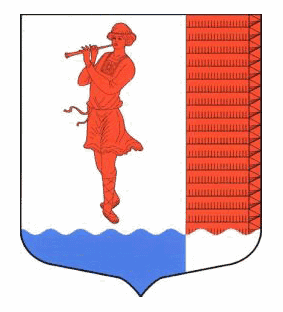 ЛЕНИНГРАДСКАЯ ОБЛАСТЬЛУЖСКИЙ МУНИЦИПАЛЬНЫЙ РАЙОНАДМИНИСТРАЦИЯВОЛОДАРСКОГО СЕЛЬСКОГО ПОСЕЛЕНИЯП О С Т А Н О В Л Е Н И Еот 12.12.2019 № 144Об утверждении реестра мест (площадок) 
накопления твердых коммунальных отходов 
на территории муниципального образования 
Володарское сельское поселение Лужского муниципального района 
Ленинградской области.Во исполнение п. 3 постановления Правительства Российской Федерации от 31.08.2018 № 1039 «Об утверждении правил обустройства мест (площадок) накопления твердых коммунальных отходов и ведения их реестра», администрация муниципального образования Володарское сельское поселение Лужского муниципального района Ленинградской области ПОСТАНОВЛЯЕТ:1. Утвердить реестр мест (площадок) накопления твердых коммунальных отходов на территории муниципального образования Володарское сельское поселение Лужского муниципального района Ленинградской области, согласно приложению №1.2. Опубликовать настоящее постановление на официальном сайте администрации МО Володарское сельское поселение http://володарское.рф/.3. Постановление вступает в силу после его официального опубликования.4. Контроль за исполнением настоящего постановления возложить на заместителя главы администрации МО Володарское сельское поселение Пальок М.М.Глава администрацииВолодарского сельского поселения                                                              Н.В. Банникова